ČAS NA ZEMIMETODICKÝ LIST PRO UČITELEANOTACE:Žáci pomocí Google Earth (popř. tištěného atlasu) vyřeší úlohy, které se zaměřují na téma čas na Zemi doplněné o několik úloh zabývající se zeměpisnou polohou, souřadnicemi.KLÍČOVÁ SLOVA:čas na Zemi, Oceánie, Google Earth, KML vrstvaTEMATICKÉ ZAMĚŘENÍ:Vzdělávací oblast, vzdělávací okruh (RVP):Geografické informace, zdroje dat, kartografie a topografiePřírodní obraz ZeměOčekávané výstupy/cíle (RVP ZV): žákorganizuje a přiměřeně hodnotí geografické informace a zdroje dat z dostupných kartografických produktů a elaborátů, z grafů, diagramů, statistických a dalších informačních zdrojů.používá s porozuměním základní geografickou, topografickou a kartografickou terminologiiprokáže na konkrétních příkladech tvar planety Země, zhodnotí důsledky pohybů Země na život lidí a organismůCíle výuky: žákvyhledá ostrovy podle zadaných souřadniczdůvodní vymezení časových pásemzaznačí do mapy, kde v danou dobu předpokládá, že je den a nocvhodně naplánuje cestu mezi ostrovy v různých časových pásmechMezipředmětové vztahy: Informační a komunikační technologieRočník/věk žáků: 6./7. ročník ZŠ a odpovídající ročník víceletých gymnáziíČasová dotace: 2x45 min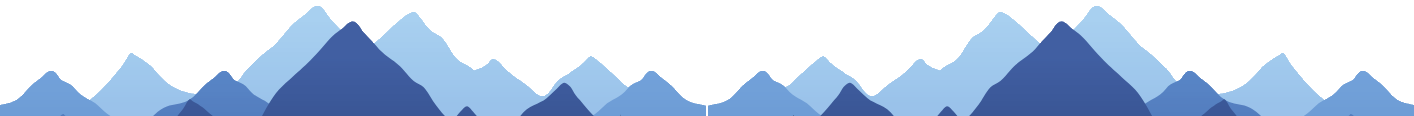 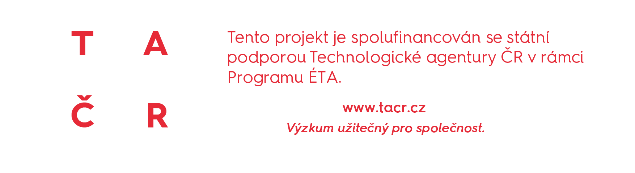 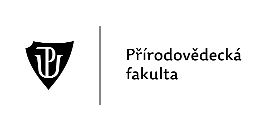 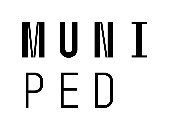 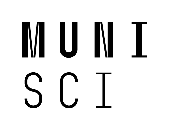 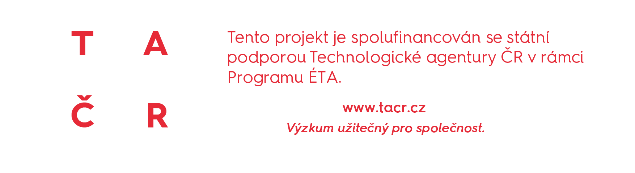 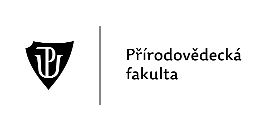 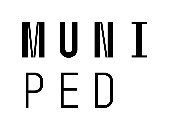 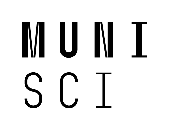 GI DOVEDNOSTI:Rozvíjené GI dovednosti: čtení, použití, tvorba, výběr a sdílení digitální mapyTechnická dovednost: používá nástroje digitální mapy (vrstva zeměpisné sítě, KML vrstva), zobrazí mapu, posunuje, přibližuje a oddaluje mapuMapová dovednost: získá z dat informace, přiřadí význam prvkům legendy i u tematické mapy, vysvětlí, jakou informaci data/mapa poskytuje, propojuje obsah tematických map s topografickým podkladem a vyvozuje prostorové souvislosti
MATERIÁLNÍ A TECHNICKÉ VYBAVENÍ:Vybavení pro učitele: počítač s připojením k internetu a přístupem na google.com/earth, webový prohlížečVybavení pro žáka: počítač (nebo tablet) s připojením k internetu a přístupem na google.com/earth, webový prohlížeč, pracovní list s otázkamiPoužitý hardware: počítač nebo tabletPoužitý software: Google EarthMETODICKÉ POKYNY:ORGANIZAČNÍ FORMY A METODY VÝUKYBrainstorming – úvodní motivace na téma čas na ZemiPráce ve dvojicích – spolupráce na analytických otázkáchSkupinová práce – kontrola výsledkůFrontálně-hromadná forma výuky – učitel může předvést postup práce prostřednictvím projektoru či interaktivní tabule, avšak žáci by měli zvládnout práci samostatněSebereflexe a reflexe úlohy – na závěr ohodnotí hodinu a svoji práciPOSTUP (SCÉNÁŘ)PŘED VYUČOVÁNÍMJe vhodné, aby si učitel sám vyzkoušel úlohu.1. VYUČOVACÍ HODINAMotivace (5 min)Brainstorming – Co je Google Earth? Pracovali jste již s ním? Je čas na Zemi všude stejný?Jak se mění čas na Zemi?Vysvětlení pojmů (<5 min)Vysvětlen pojmů – KML vrstvaRozdělení žáků do skupin (<5 min)Rozdělení žáků do dvojic – při dostatečném počtu techniky ve třídě lze pracovat samostatněTip: Připravit si rozřazovací kartičky do skupinSeznámení žáků s Google Earth (5 min)Před začátkem práce je vhodné žákům ukázat základní funkce v Google Earth (vyhledávání, jak zapnout zeměpisnou síť a nahrát KML vrstvu)U žáků se předpokládá základní znalost orientace v online mapěSamostatná práce/Práce ve dvojicích (25 min)Žáci vypracují úkoly z pracovního listuDvojice (jednotlivci) pracují samostatněŽáci zvládnou pouze část práceJe možné se poradit s ostatními skupinkami2. VYUČOVACÍ HODINASamostatná práce/Práce ve dvojicích (25 min)Žáci pokračují tam, kde skončili předešlou hodinuDvojice (jednotlivci) pracují samostatněJe možné se poradit s ostatními skupinkamiKontrola otázek (10 min)Společná kontrola otázekOdevzdání pracovních listů, uložení map (<5 min)Žáci odevzdají pracovní list, nasdílí do vytvořené skupiny vytvořenou trasu z poslední otázky.Závěrečná diskuse (<5 min)Zda se jim tato hodina jevila užitečná, jak se jim to líbilo, debata o úloze (zpětná vazba).Alternativa: V případě nedostupnosti počítačů je možné pracovat s tištěnými atlasy.OČEKÁVANÉ PROBLÉMY:Žáci neplní úkoly podle zadání, nespolupracují ve dvojici.Žáci nebudou umět číst v mapě.Žáci určí špatně souřadnice daného místa.Problémy technického charakteru.SPRÁVNÉ ODPOVĚDI:Otázka 1.: Zodpověz následující otázky. Vyber správnou odpověď:Havajské ostrovy leží na rovníku. neOstrov Havaj je největším ostrovem Havajských ostrovů. anoSamoa leží na 180. poledníku. neNejvětším ostrovem Oceánie je Nová Guinea. anoOtázka 2.: Jaké významné rovnoběžky procházejí Oceánií? Jaký významný poledník prochází Oceánií? rovník, obratník Raka, obratník Kozoroha180. poledníkOtázka 3.: Podle souřadnic urči státy a poté urči zeměpisnou polohu vypsaných států:zeměpisné souřadnice					 místo3° 22‘ j. š., 168° 44‘ z. d. 					Kiribati21° 14‘ j. š., 159° 46‘ z. d. 				Cookovy ostrovy17° 45‘ j. š., 178° v. d. 					Fidži0° 32‘ j. š., 166° 56‘ v. d. 					Nauru20° 35‘ j. š., 174° 48‘ z. d. 				TongaOtázka 4.: Podívej se, kudy vedou časová pásma a datová hranice. Zdůvodni vymezení časových pásem. Proč vedou tak, jak vedou?otáčení Země kolem Slunce (otočí se o 360° za dobu 24 hodin. Tzn., že za 1 hodinu vykoná otočku o 15° - šířka časového pásma)podle hranic států, mořem, oceánem, aby jeden menší stát neměl různý čas (výjimka jsou velké státy jako je Rusko, USA apod.)Otázka 5.: Zaznač do mapy, kde si myslíš, že je v tuto chvíli den a kde noc.záleží na denní době záznamu (příklad je zaznačen - zelenou je vyznačena noc)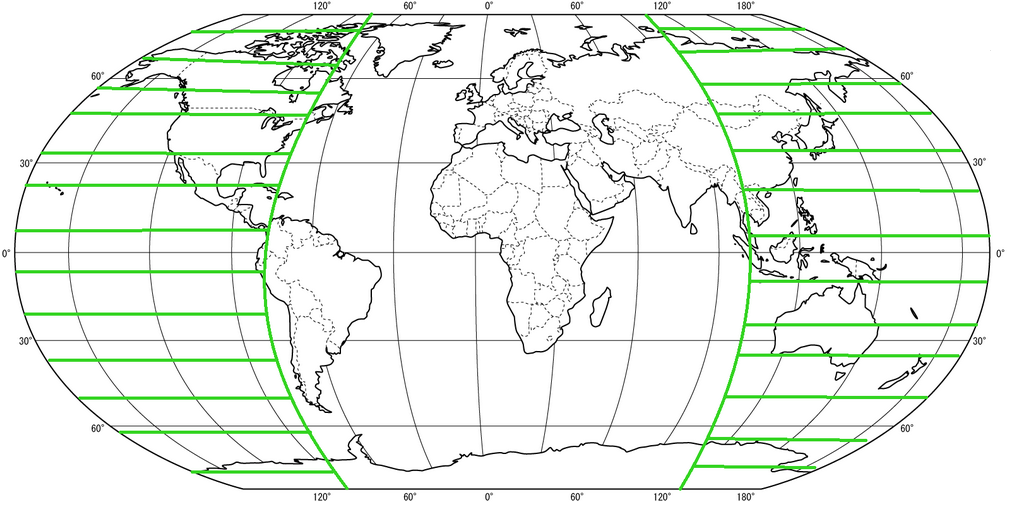 Otázka 6.: Najdi si na mapě dané státy a urči denní dobu a zda lidé vstávají, spí anebo pracují/jsou ve škole.záleží na denní době záznamu 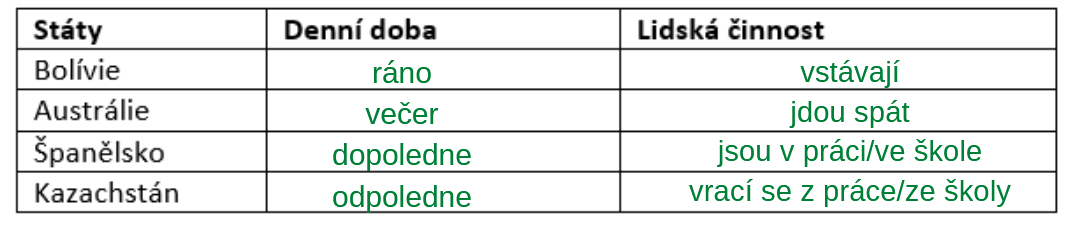 Otázka 7.: Hrdinové románu Julia Verna vyráželi z Londýna na cestu kolem světa za 80 dní. Na jakou světovou stranu museli cestovat, aby to pro ně bylo výhodnější při změně času?na východOtázka 8.: Souostroví Samoa se nachází nedaleko datové hranice. Obyvatelé Samoi vždy jako první slaví Nový rok. Když u nich odbíjí půlnoc (0:00 1.1.), kolik hodin je v České republice? Jaké je to datum?31.12. 12:00Otázka 9.: Odpovědi jsou individuální. 